  T.C.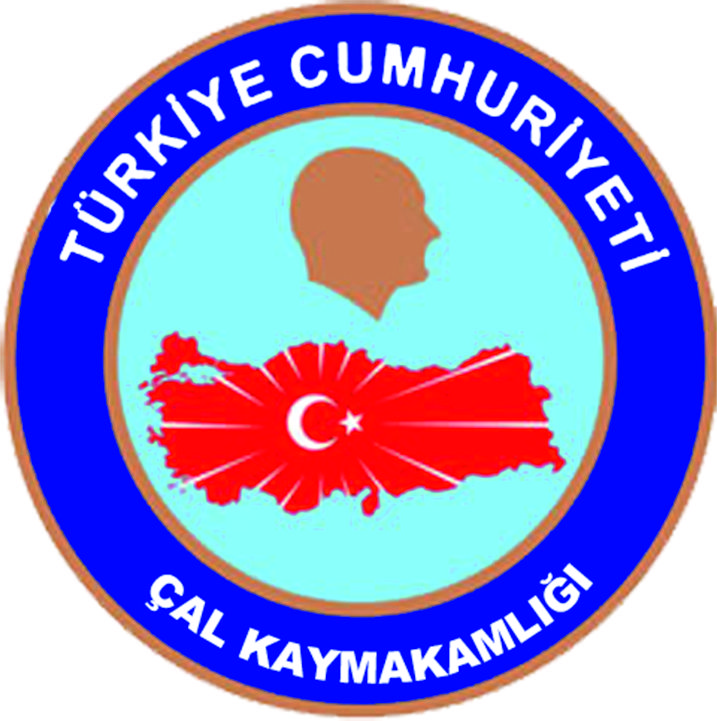         ÇAL KAYMAKAMLIĞI                                       GENÇLİK VE SPOR İLÇE MÜDÜRLÜĞÜVOLEYBOL TURNUVASI BAŞVURU FORMUİLÇE -KURUM- TAKIM ADITAKIM SORUMLUSUTELEFONUİMZASITAKIM OYUNCU LİSTESİTAKIM OYUNCU LİSTESİTAKIM OYUNCU LİSTESİTAKIM OYUNCU LİSTESİTAKIM OYUNCU LİSTESİTAKIM OYUNCU LİSTESİTAKIM OYUNCU LİSTESİS. NOADI SOYADIADI SOYADIBAĞLI OLDUĞUKURUMU/MAHALLESİT.C.KİMLİK NOT.C.KİMLİK NOTELEFONNUMARASI123456789101112NOT: Takım sorumlusu oyuncu olabilir. Kamu kurumları, odalar, sivil toplum kuruluşları, diğer kurumlardan- mahallelerden takımlarına aldıkları oyuncuları bağlı olduğu-kurumu mahallesi bölümünde mutlaka belirteceklerdir.NOT: Takım sorumlusu oyuncu olabilir. Kamu kurumları, odalar, sivil toplum kuruluşları, diğer kurumlardan- mahallelerden takımlarına aldıkları oyuncuları bağlı olduğu-kurumu mahallesi bölümünde mutlaka belirteceklerdir.NOT: Takım sorumlusu oyuncu olabilir. Kamu kurumları, odalar, sivil toplum kuruluşları, diğer kurumlardan- mahallelerden takımlarına aldıkları oyuncuları bağlı olduğu-kurumu mahallesi bölümünde mutlaka belirteceklerdir.NOT: Takım sorumlusu oyuncu olabilir. Kamu kurumları, odalar, sivil toplum kuruluşları, diğer kurumlardan- mahallelerden takımlarına aldıkları oyuncuları bağlı olduğu-kurumu mahallesi bölümünde mutlaka belirteceklerdir.NOT: Takım sorumlusu oyuncu olabilir. Kamu kurumları, odalar, sivil toplum kuruluşları, diğer kurumlardan- mahallelerden takımlarına aldıkları oyuncuları bağlı olduğu-kurumu mahallesi bölümünde mutlaka belirteceklerdir.NOT: Takım sorumlusu oyuncu olabilir. Kamu kurumları, odalar, sivil toplum kuruluşları, diğer kurumlardan- mahallelerden takımlarına aldıkları oyuncuları bağlı olduğu-kurumu mahallesi bölümünde mutlaka belirteceklerdir.NOT: Takım sorumlusu oyuncu olabilir. Kamu kurumları, odalar, sivil toplum kuruluşları, diğer kurumlardan- mahallelerden takımlarına aldıkları oyuncuları bağlı olduğu-kurumu mahallesi bölümünde mutlaka belirteceklerdir.            Çal Kaymakamlığı, Gençlik Hizmetleri ve Spor İlçe Müdürlüğünün düzenlediği Kaymakamlık Voleybol Turnuvasına katılmak istiyoruz.           Turnuvaya, yukarıda isimleri yazılı oyuncular ile katılacağımızı, Turnuva Tertip Komitesi tarafından belirlenen şartnameyi tüm sporcularımızın okuduğunu, müsabakalar öncesinde, esnasında ve sonrasında Fair play ve centilmenlik kuralları çerçevesinde hareket edeceğimizi, fikstüre ve oyun kurallarına uyacağımızı, verilen her türlü karara saygılı olacağımızı kabul ve beyan ederiz.  …/02/2019                                                                                                                                                                                     Çal Kaymakamlığı, Gençlik Hizmetleri ve Spor İlçe Müdürlüğünün düzenlediği Kaymakamlık Voleybol Turnuvasına katılmak istiyoruz.           Turnuvaya, yukarıda isimleri yazılı oyuncular ile katılacağımızı, Turnuva Tertip Komitesi tarafından belirlenen şartnameyi tüm sporcularımızın okuduğunu, müsabakalar öncesinde, esnasında ve sonrasında Fair play ve centilmenlik kuralları çerçevesinde hareket edeceğimizi, fikstüre ve oyun kurallarına uyacağımızı, verilen her türlü karara saygılı olacağımızı kabul ve beyan ederiz.  …/02/2019                                                                                                                                                                                     Çal Kaymakamlığı, Gençlik Hizmetleri ve Spor İlçe Müdürlüğünün düzenlediği Kaymakamlık Voleybol Turnuvasına katılmak istiyoruz.           Turnuvaya, yukarıda isimleri yazılı oyuncular ile katılacağımızı, Turnuva Tertip Komitesi tarafından belirlenen şartnameyi tüm sporcularımızın okuduğunu, müsabakalar öncesinde, esnasında ve sonrasında Fair play ve centilmenlik kuralları çerçevesinde hareket edeceğimizi, fikstüre ve oyun kurallarına uyacağımızı, verilen her türlü karara saygılı olacağımızı kabul ve beyan ederiz.  …/02/2019                                                                                                                                                                                     Çal Kaymakamlığı, Gençlik Hizmetleri ve Spor İlçe Müdürlüğünün düzenlediği Kaymakamlık Voleybol Turnuvasına katılmak istiyoruz.           Turnuvaya, yukarıda isimleri yazılı oyuncular ile katılacağımızı, Turnuva Tertip Komitesi tarafından belirlenen şartnameyi tüm sporcularımızın okuduğunu, müsabakalar öncesinde, esnasında ve sonrasında Fair play ve centilmenlik kuralları çerçevesinde hareket edeceğimizi, fikstüre ve oyun kurallarına uyacağımızı, verilen her türlü karara saygılı olacağımızı kabul ve beyan ederiz.  …/02/2019                                                                                                                                                                                     Çal Kaymakamlığı, Gençlik Hizmetleri ve Spor İlçe Müdürlüğünün düzenlediği Kaymakamlık Voleybol Turnuvasına katılmak istiyoruz.           Turnuvaya, yukarıda isimleri yazılı oyuncular ile katılacağımızı, Turnuva Tertip Komitesi tarafından belirlenen şartnameyi tüm sporcularımızın okuduğunu, müsabakalar öncesinde, esnasında ve sonrasında Fair play ve centilmenlik kuralları çerçevesinde hareket edeceğimizi, fikstüre ve oyun kurallarına uyacağımızı, verilen her türlü karara saygılı olacağımızı kabul ve beyan ederiz.  …/02/2019                                                                                                                                                                                     Çal Kaymakamlığı, Gençlik Hizmetleri ve Spor İlçe Müdürlüğünün düzenlediği Kaymakamlık Voleybol Turnuvasına katılmak istiyoruz.           Turnuvaya, yukarıda isimleri yazılı oyuncular ile katılacağımızı, Turnuva Tertip Komitesi tarafından belirlenen şartnameyi tüm sporcularımızın okuduğunu, müsabakalar öncesinde, esnasında ve sonrasında Fair play ve centilmenlik kuralları çerçevesinde hareket edeceğimizi, fikstüre ve oyun kurallarına uyacağımızı, verilen her türlü karara saygılı olacağımızı kabul ve beyan ederiz.  …/02/2019                                                                                                                                                                                     Çal Kaymakamlığı, Gençlik Hizmetleri ve Spor İlçe Müdürlüğünün düzenlediği Kaymakamlık Voleybol Turnuvasına katılmak istiyoruz.           Turnuvaya, yukarıda isimleri yazılı oyuncular ile katılacağımızı, Turnuva Tertip Komitesi tarafından belirlenen şartnameyi tüm sporcularımızın okuduğunu, müsabakalar öncesinde, esnasında ve sonrasında Fair play ve centilmenlik kuralları çerçevesinde hareket edeceğimizi, fikstüre ve oyun kurallarına uyacağımızı, verilen her türlü karara saygılı olacağımızı kabul ve beyan ederiz.  …/02/2019                                                                                                                                                                         KURUM-KURULUŞ -MAHALLE -TAKIM  YETKİLİSİNİNKURUM-KURULUŞ -MAHALLE -TAKIM  YETKİLİSİNİNKURUM-KURULUŞ -MAHALLE -TAKIM  YETKİLİSİNİNKURUM-KURULUŞ -MAHALLE -TAKIM  YETKİLİSİNİNKURUM-KURULUŞ -MAHALLE -TAKIM  YETKİLİSİNİNKAŞE-MÜHÜRKAŞE-MÜHÜRAD SOYADAD SOYADTELEFONTELEFONİMZAİMZA